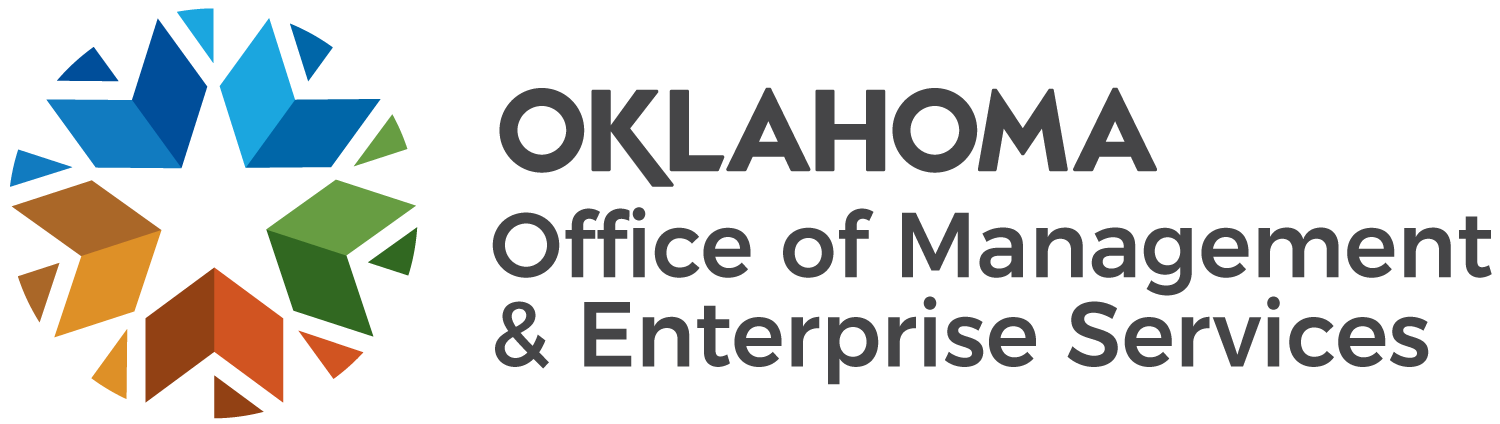 Amendment of SolicitationDate of Issuance:Date of Issuance:Date of Issuance:1/24/20231/24/20231/24/2023     Solicitation No.     Solicitation No.     Solicitation No.     Solicitation No.     Solicitation No.     Solicitation No.     Solicitation No.807000005280700000528070000052807000005280700000528070000052807000005280700000528070000052 Requisition No. Requisition No. Requisition No.807000005280700000528070000052    Amendment No.    Amendment No.    Amendment No.    Amendment No.    Amendment No.    Amendment No.    Amendment No.    Amendment No.666666666Hour and date specified for receipt of offers is changed:Hour and date specified for receipt of offers is changed:Hour and date specified for receipt of offers is changed:Hour and date specified for receipt of offers is changed:Hour and date specified for receipt of offers is changed:Hour and date specified for receipt of offers is changed:Hour and date specified for receipt of offers is changed: No  No  No  Yes, to: Yes, to: Yes, to:CSTCSTCSTPursuant to OAC 260:115-7-30(d), this document shall serve as official notice of amendment to the solicitation identified above. Such notice is being provided to all suppliers to which the original solicitation was sent. Suppliers submitting bids or quotations shall acknowledge receipt of this solicitation amendment prior to the hour and date specified in the solicitation as follows:(1)  Sign and return a copy of this amendment with the solicitation response being submitted; or,(2)  If the supplier has already submitted a response, this acknowledgement must be signed and returned prior to the solicitation deadline. All amendment acknowledgements submitted separately shall have the solicitation number and bid opening date in the subject line of the email.Pursuant to OAC 260:115-7-30(d), this document shall serve as official notice of amendment to the solicitation identified above. Such notice is being provided to all suppliers to which the original solicitation was sent. Suppliers submitting bids or quotations shall acknowledge receipt of this solicitation amendment prior to the hour and date specified in the solicitation as follows:(1)  Sign and return a copy of this amendment with the solicitation response being submitted; or,(2)  If the supplier has already submitted a response, this acknowledgement must be signed and returned prior to the solicitation deadline. All amendment acknowledgements submitted separately shall have the solicitation number and bid opening date in the subject line of the email.Pursuant to OAC 260:115-7-30(d), this document shall serve as official notice of amendment to the solicitation identified above. Such notice is being provided to all suppliers to which the original solicitation was sent. Suppliers submitting bids or quotations shall acknowledge receipt of this solicitation amendment prior to the hour and date specified in the solicitation as follows:(1)  Sign and return a copy of this amendment with the solicitation response being submitted; or,(2)  If the supplier has already submitted a response, this acknowledgement must be signed and returned prior to the solicitation deadline. All amendment acknowledgements submitted separately shall have the solicitation number and bid opening date in the subject line of the email.Pursuant to OAC 260:115-7-30(d), this document shall serve as official notice of amendment to the solicitation identified above. Such notice is being provided to all suppliers to which the original solicitation was sent. Suppliers submitting bids or quotations shall acknowledge receipt of this solicitation amendment prior to the hour and date specified in the solicitation as follows:(1)  Sign and return a copy of this amendment with the solicitation response being submitted; or,(2)  If the supplier has already submitted a response, this acknowledgement must be signed and returned prior to the solicitation deadline. All amendment acknowledgements submitted separately shall have the solicitation number and bid opening date in the subject line of the email.Pursuant to OAC 260:115-7-30(d), this document shall serve as official notice of amendment to the solicitation identified above. Such notice is being provided to all suppliers to which the original solicitation was sent. Suppliers submitting bids or quotations shall acknowledge receipt of this solicitation amendment prior to the hour and date specified in the solicitation as follows:(1)  Sign and return a copy of this amendment with the solicitation response being submitted; or,(2)  If the supplier has already submitted a response, this acknowledgement must be signed and returned prior to the solicitation deadline. All amendment acknowledgements submitted separately shall have the solicitation number and bid opening date in the subject line of the email.Pursuant to OAC 260:115-7-30(d), this document shall serve as official notice of amendment to the solicitation identified above. Such notice is being provided to all suppliers to which the original solicitation was sent. Suppliers submitting bids or quotations shall acknowledge receipt of this solicitation amendment prior to the hour and date specified in the solicitation as follows:(1)  Sign and return a copy of this amendment with the solicitation response being submitted; or,(2)  If the supplier has already submitted a response, this acknowledgement must be signed and returned prior to the solicitation deadline. All amendment acknowledgements submitted separately shall have the solicitation number and bid opening date in the subject line of the email.Pursuant to OAC 260:115-7-30(d), this document shall serve as official notice of amendment to the solicitation identified above. Such notice is being provided to all suppliers to which the original solicitation was sent. Suppliers submitting bids or quotations shall acknowledge receipt of this solicitation amendment prior to the hour and date specified in the solicitation as follows:(1)  Sign and return a copy of this amendment with the solicitation response being submitted; or,(2)  If the supplier has already submitted a response, this acknowledgement must be signed and returned prior to the solicitation deadline. All amendment acknowledgements submitted separately shall have the solicitation number and bid opening date in the subject line of the email.Pursuant to OAC 260:115-7-30(d), this document shall serve as official notice of amendment to the solicitation identified above. Such notice is being provided to all suppliers to which the original solicitation was sent. Suppliers submitting bids or quotations shall acknowledge receipt of this solicitation amendment prior to the hour and date specified in the solicitation as follows:(1)  Sign and return a copy of this amendment with the solicitation response being submitted; or,(2)  If the supplier has already submitted a response, this acknowledgement must be signed and returned prior to the solicitation deadline. All amendment acknowledgements submitted separately shall have the solicitation number and bid opening date in the subject line of the email.Pursuant to OAC 260:115-7-30(d), this document shall serve as official notice of amendment to the solicitation identified above. Such notice is being provided to all suppliers to which the original solicitation was sent. Suppliers submitting bids or quotations shall acknowledge receipt of this solicitation amendment prior to the hour and date specified in the solicitation as follows:(1)  Sign and return a copy of this amendment with the solicitation response being submitted; or,(2)  If the supplier has already submitted a response, this acknowledgement must be signed and returned prior to the solicitation deadline. All amendment acknowledgements submitted separately shall have the solicitation number and bid opening date in the subject line of the email.Pursuant to OAC 260:115-7-30(d), this document shall serve as official notice of amendment to the solicitation identified above. Such notice is being provided to all suppliers to which the original solicitation was sent. Suppliers submitting bids or quotations shall acknowledge receipt of this solicitation amendment prior to the hour and date specified in the solicitation as follows:(1)  Sign and return a copy of this amendment with the solicitation response being submitted; or,(2)  If the supplier has already submitted a response, this acknowledgement must be signed and returned prior to the solicitation deadline. All amendment acknowledgements submitted separately shall have the solicitation number and bid opening date in the subject line of the email.Pursuant to OAC 260:115-7-30(d), this document shall serve as official notice of amendment to the solicitation identified above. Such notice is being provided to all suppliers to which the original solicitation was sent. Suppliers submitting bids or quotations shall acknowledge receipt of this solicitation amendment prior to the hour and date specified in the solicitation as follows:(1)  Sign and return a copy of this amendment with the solicitation response being submitted; or,(2)  If the supplier has already submitted a response, this acknowledgement must be signed and returned prior to the solicitation deadline. All amendment acknowledgements submitted separately shall have the solicitation number and bid opening date in the subject line of the email.Pursuant to OAC 260:115-7-30(d), this document shall serve as official notice of amendment to the solicitation identified above. Such notice is being provided to all suppliers to which the original solicitation was sent. Suppliers submitting bids or quotations shall acknowledge receipt of this solicitation amendment prior to the hour and date specified in the solicitation as follows:(1)  Sign and return a copy of this amendment with the solicitation response being submitted; or,(2)  If the supplier has already submitted a response, this acknowledgement must be signed and returned prior to the solicitation deadline. All amendment acknowledgements submitted separately shall have the solicitation number and bid opening date in the subject line of the email.Pursuant to OAC 260:115-7-30(d), this document shall serve as official notice of amendment to the solicitation identified above. Such notice is being provided to all suppliers to which the original solicitation was sent. Suppliers submitting bids or quotations shall acknowledge receipt of this solicitation amendment prior to the hour and date specified in the solicitation as follows:(1)  Sign and return a copy of this amendment with the solicitation response being submitted; or,(2)  If the supplier has already submitted a response, this acknowledgement must be signed and returned prior to the solicitation deadline. All amendment acknowledgements submitted separately shall have the solicitation number and bid opening date in the subject line of the email.Pursuant to OAC 260:115-7-30(d), this document shall serve as official notice of amendment to the solicitation identified above. Such notice is being provided to all suppliers to which the original solicitation was sent. Suppliers submitting bids or quotations shall acknowledge receipt of this solicitation amendment prior to the hour and date specified in the solicitation as follows:(1)  Sign and return a copy of this amendment with the solicitation response being submitted; or,(2)  If the supplier has already submitted a response, this acknowledgement must be signed and returned prior to the solicitation deadline. All amendment acknowledgements submitted separately shall have the solicitation number and bid opening date in the subject line of the email.Pursuant to OAC 260:115-7-30(d), this document shall serve as official notice of amendment to the solicitation identified above. Such notice is being provided to all suppliers to which the original solicitation was sent. Suppliers submitting bids or quotations shall acknowledge receipt of this solicitation amendment prior to the hour and date specified in the solicitation as follows:(1)  Sign and return a copy of this amendment with the solicitation response being submitted; or,(2)  If the supplier has already submitted a response, this acknowledgement must be signed and returned prior to the solicitation deadline. All amendment acknowledgements submitted separately shall have the solicitation number and bid opening date in the subject line of the email.Pursuant to OAC 260:115-7-30(d), this document shall serve as official notice of amendment to the solicitation identified above. Such notice is being provided to all suppliers to which the original solicitation was sent. Suppliers submitting bids or quotations shall acknowledge receipt of this solicitation amendment prior to the hour and date specified in the solicitation as follows:(1)  Sign and return a copy of this amendment with the solicitation response being submitted; or,(2)  If the supplier has already submitted a response, this acknowledgement must be signed and returned prior to the solicitation deadline. All amendment acknowledgements submitted separately shall have the solicitation number and bid opening date in the subject line of the email.Pursuant to OAC 260:115-7-30(d), this document shall serve as official notice of amendment to the solicitation identified above. Such notice is being provided to all suppliers to which the original solicitation was sent. Suppliers submitting bids or quotations shall acknowledge receipt of this solicitation amendment prior to the hour and date specified in the solicitation as follows:(1)  Sign and return a copy of this amendment with the solicitation response being submitted; or,(2)  If the supplier has already submitted a response, this acknowledgement must be signed and returned prior to the solicitation deadline. All amendment acknowledgements submitted separately shall have the solicitation number and bid opening date in the subject line of the email.Pursuant to OAC 260:115-7-30(d), this document shall serve as official notice of amendment to the solicitation identified above. Such notice is being provided to all suppliers to which the original solicitation was sent. Suppliers submitting bids or quotations shall acknowledge receipt of this solicitation amendment prior to the hour and date specified in the solicitation as follows:(1)  Sign and return a copy of this amendment with the solicitation response being submitted; or,(2)  If the supplier has already submitted a response, this acknowledgement must be signed and returned prior to the solicitation deadline. All amendment acknowledgements submitted separately shall have the solicitation number and bid opening date in the subject line of the email.Pursuant to OAC 260:115-7-30(d), this document shall serve as official notice of amendment to the solicitation identified above. Such notice is being provided to all suppliers to which the original solicitation was sent. Suppliers submitting bids or quotations shall acknowledge receipt of this solicitation amendment prior to the hour and date specified in the solicitation as follows:(1)  Sign and return a copy of this amendment with the solicitation response being submitted; or,(2)  If the supplier has already submitted a response, this acknowledgement must be signed and returned prior to the solicitation deadline. All amendment acknowledgements submitted separately shall have the solicitation number and bid opening date in the subject line of the email.Pursuant to OAC 260:115-7-30(d), this document shall serve as official notice of amendment to the solicitation identified above. Such notice is being provided to all suppliers to which the original solicitation was sent. Suppliers submitting bids or quotations shall acknowledge receipt of this solicitation amendment prior to the hour and date specified in the solicitation as follows:(1)  Sign and return a copy of this amendment with the solicitation response being submitted; or,(2)  If the supplier has already submitted a response, this acknowledgement must be signed and returned prior to the solicitation deadline. All amendment acknowledgements submitted separately shall have the solicitation number and bid opening date in the subject line of the email.Pursuant to OAC 260:115-7-30(d), this document shall serve as official notice of amendment to the solicitation identified above. Such notice is being provided to all suppliers to which the original solicitation was sent. Suppliers submitting bids or quotations shall acknowledge receipt of this solicitation amendment prior to the hour and date specified in the solicitation as follows:(1)  Sign and return a copy of this amendment with the solicitation response being submitted; or,(2)  If the supplier has already submitted a response, this acknowledgement must be signed and returned prior to the solicitation deadline. All amendment acknowledgements submitted separately shall have the solicitation number and bid opening date in the subject line of the email. ISSUED FROM:  ISSUED FROM:  ISSUED FROM:  ISSUED FROM:  ISSUED FROM:  ISSUED FROM:  ISSUED FROM:  ISSUED FROM:  ISSUED FROM:  ISSUED FROM:  ISSUED FROM:  ISSUED FROM:  ISSUED FROM:  ISSUED FROM:  ISSUED FROM:  ISSUED FROM:  ISSUED FROM:  ISSUED FROM:  ISSUED FROM:  ISSUED FROM:  ISSUED FROM:  ISSUED FROM: Richard WilliamsRichard WilliamsRichard WilliamsOMESCPeBID@omes.ok.govOMESCPeBID@omes.ok.govOMESCPeBID@omes.ok.govOMESCPeBID@omes.ok.govOMESCPeBID@omes.ok.govOMESCPeBID@omes.ok.govOMESCPeBID@omes.ok.govContracting OfficerContracting OfficerContracting OfficerPhone NumberPhone NumberPhone NumberE-Mail AddressE-Mail AddressE-Mail AddressRETURN TO:OMESCPeBID@omes.ok.govOMESCPeBID@omes.ok.govOMESCPeBID@omes.ok.govOMESCPeBID@omes.ok.govOMESCPeBID@omes.ok.govOMESCPeBID@omes.ok.govOMESCPeBID@omes.ok.govOMESCPeBID@omes.ok.govOMESCPeBID@omes.ok.govOMESCPeBID@omes.ok.govOMESCPeBID@omes.ok.govOMESCPeBID@omes.ok.govOMESCPeBID@omes.ok.govOMESCPeBID@omes.ok.govOMESCPeBID@omes.ok.govDescription of Amendment:Description of Amendment:Description of Amendment:Description of Amendment:Description of Amendment:Description of Amendment:Description of Amendment:Description of Amendment:Description of Amendment:Description of Amendment:Description of Amendment:Description of Amendment:Description of Amendment:Description of Amendment:Description of Amendment:Description of Amendment:Description of Amendment:Description of Amendment:Description of Amendment:Description of Amendment:Description of Amendment:Description of Amendment:a. This is to incorporate the following:a. This is to incorporate the following:a. This is to incorporate the following:a. This is to incorporate the following:a. This is to incorporate the following:a. This is to incorporate the following:a. This is to incorporate the following:a. This is to incorporate the following:a. This is to incorporate the following:a. This is to incorporate the following:a. This is to incorporate the following:a. This is to incorporate the following:a. This is to incorporate the following:a. This is to incorporate the following:a. This is to incorporate the following:a. This is to incorporate the following:a. This is to incorporate the following:a. This is to incorporate the following:a. This is to incorporate the following:a. This is to incorporate the following:a. This is to incorporate the following:a. This is to incorporate the following:a. This is to incorporate the following:Changes to Solicitation 8070000052 included in Amendment Six:Addition of SoonerSelect Program Solicitation Questions and AnswersAddition of SoonerSelect Medical - RFP (Updated 1/24/2023) with changes to the following sections:Solicitation Cover PageFooter - all pages (date)Table of Contents (page numbering)Section 2.5.2 Technical Proposal Contents:Item 17 Major SubcontractorsItem 26 AdequacyItem 35 Behavioral Health BenefitsItem 36 Pharmacy ProgramItem 38 Early and Periodic Screening, Diagnostic, and Treatment (EPSDT)Item 39 School-Based ServicesItem 44 Enrollee Grievance and AppealItem 57 Medical ManagementItem 76 ReportingItem 80 IT General RequirementsItem 82 System SecuritySection 1.3.6 Capitation WithholdSection 1.7.7.3 NEMT Scheduling TimeframesSection 1.7.9 In Lieu of ServicesSection 1.7.16.1 Emergency ServicesSection 1.11.9.3 Critical Incident Reporting SystemSection 1.12.7.7 Social Media and Mobile ApplicationsSection 1.14.3.3 Specialty Provider StandardsSection 1.16.1.2 Payments to Non-Participating ProviderSection 1.16.1.12 Value-Based PaymentsAppendix 1B: Definitions – Section 2. Oklahoma SoonerSelect Program Contract DefinitionsAppendix 1C: Quality Performance Withhold Program – Section 2. Quality Performance WithholdAppendix 1E: Consequential and Liquidated DamagesAppendix 1G: Covered Benefits – Section 1. Medical and Related BenefitsChanges to Solicitation 8070000052 included in Amendment Six:Addition of SoonerSelect Program Solicitation Questions and AnswersAddition of SoonerSelect Medical - RFP (Updated 1/24/2023) with changes to the following sections:Solicitation Cover PageFooter - all pages (date)Table of Contents (page numbering)Section 2.5.2 Technical Proposal Contents:Item 17 Major SubcontractorsItem 26 AdequacyItem 35 Behavioral Health BenefitsItem 36 Pharmacy ProgramItem 38 Early and Periodic Screening, Diagnostic, and Treatment (EPSDT)Item 39 School-Based ServicesItem 44 Enrollee Grievance and AppealItem 57 Medical ManagementItem 76 ReportingItem 80 IT General RequirementsItem 82 System SecuritySection 1.3.6 Capitation WithholdSection 1.7.7.3 NEMT Scheduling TimeframesSection 1.7.9 In Lieu of ServicesSection 1.7.16.1 Emergency ServicesSection 1.11.9.3 Critical Incident Reporting SystemSection 1.12.7.7 Social Media and Mobile ApplicationsSection 1.14.3.3 Specialty Provider StandardsSection 1.16.1.2 Payments to Non-Participating ProviderSection 1.16.1.12 Value-Based PaymentsAppendix 1B: Definitions – Section 2. Oklahoma SoonerSelect Program Contract DefinitionsAppendix 1C: Quality Performance Withhold Program – Section 2. Quality Performance WithholdAppendix 1E: Consequential and Liquidated DamagesAppendix 1G: Covered Benefits – Section 1. Medical and Related BenefitsChanges to Solicitation 8070000052 included in Amendment Six:Addition of SoonerSelect Program Solicitation Questions and AnswersAddition of SoonerSelect Medical - RFP (Updated 1/24/2023) with changes to the following sections:Solicitation Cover PageFooter - all pages (date)Table of Contents (page numbering)Section 2.5.2 Technical Proposal Contents:Item 17 Major SubcontractorsItem 26 AdequacyItem 35 Behavioral Health BenefitsItem 36 Pharmacy ProgramItem 38 Early and Periodic Screening, Diagnostic, and Treatment (EPSDT)Item 39 School-Based ServicesItem 44 Enrollee Grievance and AppealItem 57 Medical ManagementItem 76 ReportingItem 80 IT General RequirementsItem 82 System SecuritySection 1.3.6 Capitation WithholdSection 1.7.7.3 NEMT Scheduling TimeframesSection 1.7.9 In Lieu of ServicesSection 1.7.16.1 Emergency ServicesSection 1.11.9.3 Critical Incident Reporting SystemSection 1.12.7.7 Social Media and Mobile ApplicationsSection 1.14.3.3 Specialty Provider StandardsSection 1.16.1.2 Payments to Non-Participating ProviderSection 1.16.1.12 Value-Based PaymentsAppendix 1B: Definitions – Section 2. Oklahoma SoonerSelect Program Contract DefinitionsAppendix 1C: Quality Performance Withhold Program – Section 2. Quality Performance WithholdAppendix 1E: Consequential and Liquidated DamagesAppendix 1G: Covered Benefits – Section 1. Medical and Related BenefitsChanges to Solicitation 8070000052 included in Amendment Six:Addition of SoonerSelect Program Solicitation Questions and AnswersAddition of SoonerSelect Medical - RFP (Updated 1/24/2023) with changes to the following sections:Solicitation Cover PageFooter - all pages (date)Table of Contents (page numbering)Section 2.5.2 Technical Proposal Contents:Item 17 Major SubcontractorsItem 26 AdequacyItem 35 Behavioral Health BenefitsItem 36 Pharmacy ProgramItem 38 Early and Periodic Screening, Diagnostic, and Treatment (EPSDT)Item 39 School-Based ServicesItem 44 Enrollee Grievance and AppealItem 57 Medical ManagementItem 76 ReportingItem 80 IT General RequirementsItem 82 System SecuritySection 1.3.6 Capitation WithholdSection 1.7.7.3 NEMT Scheduling TimeframesSection 1.7.9 In Lieu of ServicesSection 1.7.16.1 Emergency ServicesSection 1.11.9.3 Critical Incident Reporting SystemSection 1.12.7.7 Social Media and Mobile ApplicationsSection 1.14.3.3 Specialty Provider StandardsSection 1.16.1.2 Payments to Non-Participating ProviderSection 1.16.1.12 Value-Based PaymentsAppendix 1B: Definitions – Section 2. Oklahoma SoonerSelect Program Contract DefinitionsAppendix 1C: Quality Performance Withhold Program – Section 2. Quality Performance WithholdAppendix 1E: Consequential and Liquidated DamagesAppendix 1G: Covered Benefits – Section 1. Medical and Related BenefitsChanges to Solicitation 8070000052 included in Amendment Six:Addition of SoonerSelect Program Solicitation Questions and AnswersAddition of SoonerSelect Medical - RFP (Updated 1/24/2023) with changes to the following sections:Solicitation Cover PageFooter - all pages (date)Table of Contents (page numbering)Section 2.5.2 Technical Proposal Contents:Item 17 Major SubcontractorsItem 26 AdequacyItem 35 Behavioral Health BenefitsItem 36 Pharmacy ProgramItem 38 Early and Periodic Screening, Diagnostic, and Treatment (EPSDT)Item 39 School-Based ServicesItem 44 Enrollee Grievance and AppealItem 57 Medical ManagementItem 76 ReportingItem 80 IT General RequirementsItem 82 System SecuritySection 1.3.6 Capitation WithholdSection 1.7.7.3 NEMT Scheduling TimeframesSection 1.7.9 In Lieu of ServicesSection 1.7.16.1 Emergency ServicesSection 1.11.9.3 Critical Incident Reporting SystemSection 1.12.7.7 Social Media and Mobile ApplicationsSection 1.14.3.3 Specialty Provider StandardsSection 1.16.1.2 Payments to Non-Participating ProviderSection 1.16.1.12 Value-Based PaymentsAppendix 1B: Definitions – Section 2. Oklahoma SoonerSelect Program Contract DefinitionsAppendix 1C: Quality Performance Withhold Program – Section 2. Quality Performance WithholdAppendix 1E: Consequential and Liquidated DamagesAppendix 1G: Covered Benefits – Section 1. Medical and Related BenefitsChanges to Solicitation 8070000052 included in Amendment Six:Addition of SoonerSelect Program Solicitation Questions and AnswersAddition of SoonerSelect Medical - RFP (Updated 1/24/2023) with changes to the following sections:Solicitation Cover PageFooter - all pages (date)Table of Contents (page numbering)Section 2.5.2 Technical Proposal Contents:Item 17 Major SubcontractorsItem 26 AdequacyItem 35 Behavioral Health BenefitsItem 36 Pharmacy ProgramItem 38 Early and Periodic Screening, Diagnostic, and Treatment (EPSDT)Item 39 School-Based ServicesItem 44 Enrollee Grievance and AppealItem 57 Medical ManagementItem 76 ReportingItem 80 IT General RequirementsItem 82 System SecuritySection 1.3.6 Capitation WithholdSection 1.7.7.3 NEMT Scheduling TimeframesSection 1.7.9 In Lieu of ServicesSection 1.7.16.1 Emergency ServicesSection 1.11.9.3 Critical Incident Reporting SystemSection 1.12.7.7 Social Media and Mobile ApplicationsSection 1.14.3.3 Specialty Provider StandardsSection 1.16.1.2 Payments to Non-Participating ProviderSection 1.16.1.12 Value-Based PaymentsAppendix 1B: Definitions – Section 2. Oklahoma SoonerSelect Program Contract DefinitionsAppendix 1C: Quality Performance Withhold Program – Section 2. Quality Performance WithholdAppendix 1E: Consequential and Liquidated DamagesAppendix 1G: Covered Benefits – Section 1. Medical and Related BenefitsChanges to Solicitation 8070000052 included in Amendment Six:Addition of SoonerSelect Program Solicitation Questions and AnswersAddition of SoonerSelect Medical - RFP (Updated 1/24/2023) with changes to the following sections:Solicitation Cover PageFooter - all pages (date)Table of Contents (page numbering)Section 2.5.2 Technical Proposal Contents:Item 17 Major SubcontractorsItem 26 AdequacyItem 35 Behavioral Health BenefitsItem 36 Pharmacy ProgramItem 38 Early and Periodic Screening, Diagnostic, and Treatment (EPSDT)Item 39 School-Based ServicesItem 44 Enrollee Grievance and AppealItem 57 Medical ManagementItem 76 ReportingItem 80 IT General RequirementsItem 82 System SecuritySection 1.3.6 Capitation WithholdSection 1.7.7.3 NEMT Scheduling TimeframesSection 1.7.9 In Lieu of ServicesSection 1.7.16.1 Emergency ServicesSection 1.11.9.3 Critical Incident Reporting SystemSection 1.12.7.7 Social Media and Mobile ApplicationsSection 1.14.3.3 Specialty Provider StandardsSection 1.16.1.2 Payments to Non-Participating ProviderSection 1.16.1.12 Value-Based PaymentsAppendix 1B: Definitions – Section 2. Oklahoma SoonerSelect Program Contract DefinitionsAppendix 1C: Quality Performance Withhold Program – Section 2. Quality Performance WithholdAppendix 1E: Consequential and Liquidated DamagesAppendix 1G: Covered Benefits – Section 1. Medical and Related BenefitsChanges to Solicitation 8070000052 included in Amendment Six:Addition of SoonerSelect Program Solicitation Questions and AnswersAddition of SoonerSelect Medical - RFP (Updated 1/24/2023) with changes to the following sections:Solicitation Cover PageFooter - all pages (date)Table of Contents (page numbering)Section 2.5.2 Technical Proposal Contents:Item 17 Major SubcontractorsItem 26 AdequacyItem 35 Behavioral Health BenefitsItem 36 Pharmacy ProgramItem 38 Early and Periodic Screening, Diagnostic, and Treatment (EPSDT)Item 39 School-Based ServicesItem 44 Enrollee Grievance and AppealItem 57 Medical ManagementItem 76 ReportingItem 80 IT General RequirementsItem 82 System SecuritySection 1.3.6 Capitation WithholdSection 1.7.7.3 NEMT Scheduling TimeframesSection 1.7.9 In Lieu of ServicesSection 1.7.16.1 Emergency ServicesSection 1.11.9.3 Critical Incident Reporting SystemSection 1.12.7.7 Social Media and Mobile ApplicationsSection 1.14.3.3 Specialty Provider StandardsSection 1.16.1.2 Payments to Non-Participating ProviderSection 1.16.1.12 Value-Based PaymentsAppendix 1B: Definitions – Section 2. Oklahoma SoonerSelect Program Contract DefinitionsAppendix 1C: Quality Performance Withhold Program – Section 2. Quality Performance WithholdAppendix 1E: Consequential and Liquidated DamagesAppendix 1G: Covered Benefits – Section 1. Medical and Related BenefitsChanges to Solicitation 8070000052 included in Amendment Six:Addition of SoonerSelect Program Solicitation Questions and AnswersAddition of SoonerSelect Medical - RFP (Updated 1/24/2023) with changes to the following sections:Solicitation Cover PageFooter - all pages (date)Table of Contents (page numbering)Section 2.5.2 Technical Proposal Contents:Item 17 Major SubcontractorsItem 26 AdequacyItem 35 Behavioral Health BenefitsItem 36 Pharmacy ProgramItem 38 Early and Periodic Screening, Diagnostic, and Treatment (EPSDT)Item 39 School-Based ServicesItem 44 Enrollee Grievance and AppealItem 57 Medical ManagementItem 76 ReportingItem 80 IT General RequirementsItem 82 System SecuritySection 1.3.6 Capitation WithholdSection 1.7.7.3 NEMT Scheduling TimeframesSection 1.7.9 In Lieu of ServicesSection 1.7.16.1 Emergency ServicesSection 1.11.9.3 Critical Incident Reporting SystemSection 1.12.7.7 Social Media and Mobile ApplicationsSection 1.14.3.3 Specialty Provider StandardsSection 1.16.1.2 Payments to Non-Participating ProviderSection 1.16.1.12 Value-Based PaymentsAppendix 1B: Definitions – Section 2. Oklahoma SoonerSelect Program Contract DefinitionsAppendix 1C: Quality Performance Withhold Program – Section 2. Quality Performance WithholdAppendix 1E: Consequential and Liquidated DamagesAppendix 1G: Covered Benefits – Section 1. Medical and Related BenefitsChanges to Solicitation 8070000052 included in Amendment Six:Addition of SoonerSelect Program Solicitation Questions and AnswersAddition of SoonerSelect Medical - RFP (Updated 1/24/2023) with changes to the following sections:Solicitation Cover PageFooter - all pages (date)Table of Contents (page numbering)Section 2.5.2 Technical Proposal Contents:Item 17 Major SubcontractorsItem 26 AdequacyItem 35 Behavioral Health BenefitsItem 36 Pharmacy ProgramItem 38 Early and Periodic Screening, Diagnostic, and Treatment (EPSDT)Item 39 School-Based ServicesItem 44 Enrollee Grievance and AppealItem 57 Medical ManagementItem 76 ReportingItem 80 IT General RequirementsItem 82 System SecuritySection 1.3.6 Capitation WithholdSection 1.7.7.3 NEMT Scheduling TimeframesSection 1.7.9 In Lieu of ServicesSection 1.7.16.1 Emergency ServicesSection 1.11.9.3 Critical Incident Reporting SystemSection 1.12.7.7 Social Media and Mobile ApplicationsSection 1.14.3.3 Specialty Provider StandardsSection 1.16.1.2 Payments to Non-Participating ProviderSection 1.16.1.12 Value-Based PaymentsAppendix 1B: Definitions – Section 2. Oklahoma SoonerSelect Program Contract DefinitionsAppendix 1C: Quality Performance Withhold Program – Section 2. Quality Performance WithholdAppendix 1E: Consequential and Liquidated DamagesAppendix 1G: Covered Benefits – Section 1. Medical and Related BenefitsChanges to Solicitation 8070000052 included in Amendment Six:Addition of SoonerSelect Program Solicitation Questions and AnswersAddition of SoonerSelect Medical - RFP (Updated 1/24/2023) with changes to the following sections:Solicitation Cover PageFooter - all pages (date)Table of Contents (page numbering)Section 2.5.2 Technical Proposal Contents:Item 17 Major SubcontractorsItem 26 AdequacyItem 35 Behavioral Health BenefitsItem 36 Pharmacy ProgramItem 38 Early and Periodic Screening, Diagnostic, and Treatment (EPSDT)Item 39 School-Based ServicesItem 44 Enrollee Grievance and AppealItem 57 Medical ManagementItem 76 ReportingItem 80 IT General RequirementsItem 82 System SecuritySection 1.3.6 Capitation WithholdSection 1.7.7.3 NEMT Scheduling TimeframesSection 1.7.9 In Lieu of ServicesSection 1.7.16.1 Emergency ServicesSection 1.11.9.3 Critical Incident Reporting SystemSection 1.12.7.7 Social Media and Mobile ApplicationsSection 1.14.3.3 Specialty Provider StandardsSection 1.16.1.2 Payments to Non-Participating ProviderSection 1.16.1.12 Value-Based PaymentsAppendix 1B: Definitions – Section 2. Oklahoma SoonerSelect Program Contract DefinitionsAppendix 1C: Quality Performance Withhold Program – Section 2. Quality Performance WithholdAppendix 1E: Consequential and Liquidated DamagesAppendix 1G: Covered Benefits – Section 1. Medical and Related BenefitsChanges to Solicitation 8070000052 included in Amendment Six:Addition of SoonerSelect Program Solicitation Questions and AnswersAddition of SoonerSelect Medical - RFP (Updated 1/24/2023) with changes to the following sections:Solicitation Cover PageFooter - all pages (date)Table of Contents (page numbering)Section 2.5.2 Technical Proposal Contents:Item 17 Major SubcontractorsItem 26 AdequacyItem 35 Behavioral Health BenefitsItem 36 Pharmacy ProgramItem 38 Early and Periodic Screening, Diagnostic, and Treatment (EPSDT)Item 39 School-Based ServicesItem 44 Enrollee Grievance and AppealItem 57 Medical ManagementItem 76 ReportingItem 80 IT General RequirementsItem 82 System SecuritySection 1.3.6 Capitation WithholdSection 1.7.7.3 NEMT Scheduling TimeframesSection 1.7.9 In Lieu of ServicesSection 1.7.16.1 Emergency ServicesSection 1.11.9.3 Critical Incident Reporting SystemSection 1.12.7.7 Social Media and Mobile ApplicationsSection 1.14.3.3 Specialty Provider StandardsSection 1.16.1.2 Payments to Non-Participating ProviderSection 1.16.1.12 Value-Based PaymentsAppendix 1B: Definitions – Section 2. Oklahoma SoonerSelect Program Contract DefinitionsAppendix 1C: Quality Performance Withhold Program – Section 2. Quality Performance WithholdAppendix 1E: Consequential and Liquidated DamagesAppendix 1G: Covered Benefits – Section 1. Medical and Related BenefitsChanges to Solicitation 8070000052 included in Amendment Six:Addition of SoonerSelect Program Solicitation Questions and AnswersAddition of SoonerSelect Medical - RFP (Updated 1/24/2023) with changes to the following sections:Solicitation Cover PageFooter - all pages (date)Table of Contents (page numbering)Section 2.5.2 Technical Proposal Contents:Item 17 Major SubcontractorsItem 26 AdequacyItem 35 Behavioral Health BenefitsItem 36 Pharmacy ProgramItem 38 Early and Periodic Screening, Diagnostic, and Treatment (EPSDT)Item 39 School-Based ServicesItem 44 Enrollee Grievance and AppealItem 57 Medical ManagementItem 76 ReportingItem 80 IT General RequirementsItem 82 System SecuritySection 1.3.6 Capitation WithholdSection 1.7.7.3 NEMT Scheduling TimeframesSection 1.7.9 In Lieu of ServicesSection 1.7.16.1 Emergency ServicesSection 1.11.9.3 Critical Incident Reporting SystemSection 1.12.7.7 Social Media and Mobile ApplicationsSection 1.14.3.3 Specialty Provider StandardsSection 1.16.1.2 Payments to Non-Participating ProviderSection 1.16.1.12 Value-Based PaymentsAppendix 1B: Definitions – Section 2. Oklahoma SoonerSelect Program Contract DefinitionsAppendix 1C: Quality Performance Withhold Program – Section 2. Quality Performance WithholdAppendix 1E: Consequential and Liquidated DamagesAppendix 1G: Covered Benefits – Section 1. Medical and Related BenefitsChanges to Solicitation 8070000052 included in Amendment Six:Addition of SoonerSelect Program Solicitation Questions and AnswersAddition of SoonerSelect Medical - RFP (Updated 1/24/2023) with changes to the following sections:Solicitation Cover PageFooter - all pages (date)Table of Contents (page numbering)Section 2.5.2 Technical Proposal Contents:Item 17 Major SubcontractorsItem 26 AdequacyItem 35 Behavioral Health BenefitsItem 36 Pharmacy ProgramItem 38 Early and Periodic Screening, Diagnostic, and Treatment (EPSDT)Item 39 School-Based ServicesItem 44 Enrollee Grievance and AppealItem 57 Medical ManagementItem 76 ReportingItem 80 IT General RequirementsItem 82 System SecuritySection 1.3.6 Capitation WithholdSection 1.7.7.3 NEMT Scheduling TimeframesSection 1.7.9 In Lieu of ServicesSection 1.7.16.1 Emergency ServicesSection 1.11.9.3 Critical Incident Reporting SystemSection 1.12.7.7 Social Media and Mobile ApplicationsSection 1.14.3.3 Specialty Provider StandardsSection 1.16.1.2 Payments to Non-Participating ProviderSection 1.16.1.12 Value-Based PaymentsAppendix 1B: Definitions – Section 2. Oklahoma SoonerSelect Program Contract DefinitionsAppendix 1C: Quality Performance Withhold Program – Section 2. Quality Performance WithholdAppendix 1E: Consequential and Liquidated DamagesAppendix 1G: Covered Benefits – Section 1. Medical and Related BenefitsChanges to Solicitation 8070000052 included in Amendment Six:Addition of SoonerSelect Program Solicitation Questions and AnswersAddition of SoonerSelect Medical - RFP (Updated 1/24/2023) with changes to the following sections:Solicitation Cover PageFooter - all pages (date)Table of Contents (page numbering)Section 2.5.2 Technical Proposal Contents:Item 17 Major SubcontractorsItem 26 AdequacyItem 35 Behavioral Health BenefitsItem 36 Pharmacy ProgramItem 38 Early and Periodic Screening, Diagnostic, and Treatment (EPSDT)Item 39 School-Based ServicesItem 44 Enrollee Grievance and AppealItem 57 Medical ManagementItem 76 ReportingItem 80 IT General RequirementsItem 82 System SecuritySection 1.3.6 Capitation WithholdSection 1.7.7.3 NEMT Scheduling TimeframesSection 1.7.9 In Lieu of ServicesSection 1.7.16.1 Emergency ServicesSection 1.11.9.3 Critical Incident Reporting SystemSection 1.12.7.7 Social Media and Mobile ApplicationsSection 1.14.3.3 Specialty Provider StandardsSection 1.16.1.2 Payments to Non-Participating ProviderSection 1.16.1.12 Value-Based PaymentsAppendix 1B: Definitions – Section 2. Oklahoma SoonerSelect Program Contract DefinitionsAppendix 1C: Quality Performance Withhold Program – Section 2. Quality Performance WithholdAppendix 1E: Consequential and Liquidated DamagesAppendix 1G: Covered Benefits – Section 1. Medical and Related BenefitsChanges to Solicitation 8070000052 included in Amendment Six:Addition of SoonerSelect Program Solicitation Questions and AnswersAddition of SoonerSelect Medical - RFP (Updated 1/24/2023) with changes to the following sections:Solicitation Cover PageFooter - all pages (date)Table of Contents (page numbering)Section 2.5.2 Technical Proposal Contents:Item 17 Major SubcontractorsItem 26 AdequacyItem 35 Behavioral Health BenefitsItem 36 Pharmacy ProgramItem 38 Early and Periodic Screening, Diagnostic, and Treatment (EPSDT)Item 39 School-Based ServicesItem 44 Enrollee Grievance and AppealItem 57 Medical ManagementItem 76 ReportingItem 80 IT General RequirementsItem 82 System SecuritySection 1.3.6 Capitation WithholdSection 1.7.7.3 NEMT Scheduling TimeframesSection 1.7.9 In Lieu of ServicesSection 1.7.16.1 Emergency ServicesSection 1.11.9.3 Critical Incident Reporting SystemSection 1.12.7.7 Social Media and Mobile ApplicationsSection 1.14.3.3 Specialty Provider StandardsSection 1.16.1.2 Payments to Non-Participating ProviderSection 1.16.1.12 Value-Based PaymentsAppendix 1B: Definitions – Section 2. Oklahoma SoonerSelect Program Contract DefinitionsAppendix 1C: Quality Performance Withhold Program – Section 2. Quality Performance WithholdAppendix 1E: Consequential and Liquidated DamagesAppendix 1G: Covered Benefits – Section 1. Medical and Related BenefitsChanges to Solicitation 8070000052 included in Amendment Six:Addition of SoonerSelect Program Solicitation Questions and AnswersAddition of SoonerSelect Medical - RFP (Updated 1/24/2023) with changes to the following sections:Solicitation Cover PageFooter - all pages (date)Table of Contents (page numbering)Section 2.5.2 Technical Proposal Contents:Item 17 Major SubcontractorsItem 26 AdequacyItem 35 Behavioral Health BenefitsItem 36 Pharmacy ProgramItem 38 Early and Periodic Screening, Diagnostic, and Treatment (EPSDT)Item 39 School-Based ServicesItem 44 Enrollee Grievance and AppealItem 57 Medical ManagementItem 76 ReportingItem 80 IT General RequirementsItem 82 System SecuritySection 1.3.6 Capitation WithholdSection 1.7.7.3 NEMT Scheduling TimeframesSection 1.7.9 In Lieu of ServicesSection 1.7.16.1 Emergency ServicesSection 1.11.9.3 Critical Incident Reporting SystemSection 1.12.7.7 Social Media and Mobile ApplicationsSection 1.14.3.3 Specialty Provider StandardsSection 1.16.1.2 Payments to Non-Participating ProviderSection 1.16.1.12 Value-Based PaymentsAppendix 1B: Definitions – Section 2. Oklahoma SoonerSelect Program Contract DefinitionsAppendix 1C: Quality Performance Withhold Program – Section 2. Quality Performance WithholdAppendix 1E: Consequential and Liquidated DamagesAppendix 1G: Covered Benefits – Section 1. Medical and Related BenefitsChanges to Solicitation 8070000052 included in Amendment Six:Addition of SoonerSelect Program Solicitation Questions and AnswersAddition of SoonerSelect Medical - RFP (Updated 1/24/2023) with changes to the following sections:Solicitation Cover PageFooter - all pages (date)Table of Contents (page numbering)Section 2.5.2 Technical Proposal Contents:Item 17 Major SubcontractorsItem 26 AdequacyItem 35 Behavioral Health BenefitsItem 36 Pharmacy ProgramItem 38 Early and Periodic Screening, Diagnostic, and Treatment (EPSDT)Item 39 School-Based ServicesItem 44 Enrollee Grievance and AppealItem 57 Medical ManagementItem 76 ReportingItem 80 IT General RequirementsItem 82 System SecuritySection 1.3.6 Capitation WithholdSection 1.7.7.3 NEMT Scheduling TimeframesSection 1.7.9 In Lieu of ServicesSection 1.7.16.1 Emergency ServicesSection 1.11.9.3 Critical Incident Reporting SystemSection 1.12.7.7 Social Media and Mobile ApplicationsSection 1.14.3.3 Specialty Provider StandardsSection 1.16.1.2 Payments to Non-Participating ProviderSection 1.16.1.12 Value-Based PaymentsAppendix 1B: Definitions – Section 2. Oklahoma SoonerSelect Program Contract DefinitionsAppendix 1C: Quality Performance Withhold Program – Section 2. Quality Performance WithholdAppendix 1E: Consequential and Liquidated DamagesAppendix 1G: Covered Benefits – Section 1. Medical and Related BenefitsChanges to Solicitation 8070000052 included in Amendment Six:Addition of SoonerSelect Program Solicitation Questions and AnswersAddition of SoonerSelect Medical - RFP (Updated 1/24/2023) with changes to the following sections:Solicitation Cover PageFooter - all pages (date)Table of Contents (page numbering)Section 2.5.2 Technical Proposal Contents:Item 17 Major SubcontractorsItem 26 AdequacyItem 35 Behavioral Health BenefitsItem 36 Pharmacy ProgramItem 38 Early and Periodic Screening, Diagnostic, and Treatment (EPSDT)Item 39 School-Based ServicesItem 44 Enrollee Grievance and AppealItem 57 Medical ManagementItem 76 ReportingItem 80 IT General RequirementsItem 82 System SecuritySection 1.3.6 Capitation WithholdSection 1.7.7.3 NEMT Scheduling TimeframesSection 1.7.9 In Lieu of ServicesSection 1.7.16.1 Emergency ServicesSection 1.11.9.3 Critical Incident Reporting SystemSection 1.12.7.7 Social Media and Mobile ApplicationsSection 1.14.3.3 Specialty Provider StandardsSection 1.16.1.2 Payments to Non-Participating ProviderSection 1.16.1.12 Value-Based PaymentsAppendix 1B: Definitions – Section 2. Oklahoma SoonerSelect Program Contract DefinitionsAppendix 1C: Quality Performance Withhold Program – Section 2. Quality Performance WithholdAppendix 1E: Consequential and Liquidated DamagesAppendix 1G: Covered Benefits – Section 1. Medical and Related BenefitsChanges to Solicitation 8070000052 included in Amendment Six:Addition of SoonerSelect Program Solicitation Questions and AnswersAddition of SoonerSelect Medical - RFP (Updated 1/24/2023) with changes to the following sections:Solicitation Cover PageFooter - all pages (date)Table of Contents (page numbering)Section 2.5.2 Technical Proposal Contents:Item 17 Major SubcontractorsItem 26 AdequacyItem 35 Behavioral Health BenefitsItem 36 Pharmacy ProgramItem 38 Early and Periodic Screening, Diagnostic, and Treatment (EPSDT)Item 39 School-Based ServicesItem 44 Enrollee Grievance and AppealItem 57 Medical ManagementItem 76 ReportingItem 80 IT General RequirementsItem 82 System SecuritySection 1.3.6 Capitation WithholdSection 1.7.7.3 NEMT Scheduling TimeframesSection 1.7.9 In Lieu of ServicesSection 1.7.16.1 Emergency ServicesSection 1.11.9.3 Critical Incident Reporting SystemSection 1.12.7.7 Social Media and Mobile ApplicationsSection 1.14.3.3 Specialty Provider StandardsSection 1.16.1.2 Payments to Non-Participating ProviderSection 1.16.1.12 Value-Based PaymentsAppendix 1B: Definitions – Section 2. Oklahoma SoonerSelect Program Contract DefinitionsAppendix 1C: Quality Performance Withhold Program – Section 2. Quality Performance WithholdAppendix 1E: Consequential and Liquidated DamagesAppendix 1G: Covered Benefits – Section 1. Medical and Related Benefitsb. All other terms and conditions remain unchanged.b. All other terms and conditions remain unchanged.b. All other terms and conditions remain unchanged.b. All other terms and conditions remain unchanged.b. All other terms and conditions remain unchanged.b. All other terms and conditions remain unchanged.Supplier Company Name (PRINT)Supplier Company Name (PRINT)Supplier Company Name (PRINT)DateAuthorized Representative Name (PRINT)TitleAuthorized Representative Signature